RESOLUÇÃO Nº 174/2016RECONHECE O ENSINO MÉDIO MINISTRADO nO AÇÃO COLÉGIO E CURSO, localizadO na RUA BENTO FREIRE, 15, CENTRO, NA CIDADE DE SOUSA–PB, MANTIDO PELO AÇÃO COLÉGIO E CURSO LTDA. – ME – CNPJ 10.918.540/0001-02.	O CONSELHO ESTADUAL DE EDUCAÇÃO DA PARAÍBA, no uso de suas atribuições e com fundamento no Parecer nº 103/2016, exarado no Processo nº 0014442-6/2015, oriundo da Câmara de Ensino Médio, Educação Profissional e Ensino Superior, e aprovado em Sessão Plenária realizada nesta data,RESOLVE:Art. 1º Reconhecer, pelo período de 6 (seis) anos, o Ensino Médio ministrado no Ação Colégio e Curso, localizado na Cidade de Sousa–PB, mantido pelo Ação Colégio e Curso Ltda. – ME – CNPJ 10.918.540/0001-02.Art. 2º A presente Resolução entra em vigor na data de sua publicação.Art. 3º Revogam-se as disposições em contrário.	Sala das Sessões do Conselho Estadual de Educação, 7 de julho de 2016.JANINE MARTA COELHO RODRIGUESPresidenteGALDINO TOSCANO DE BRITO FILHORelator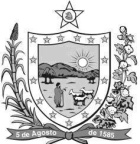 GOVERNODA PARAÍBA    Secretaria de Estado da Educação    Conselho Estadual de Educação